Jueves05de noviembre3° de SecundariaLengua MaternaLa importancia de argumentar en un panelAprendizaje esperado: Identifica la diferencia entre los argumentos basados en datos y los basados en opiniones personales.Énfasis: Comprender la importancia de la argumentación en un panel.¿Qué vamos a aprender?Aprenderás sobre estrategias para comprender la importancia de la argumentación en un panel. Puedes consultar en tu libro de texto el aprendizaje esperado para trabajarlo y obtener más información.Te será de mucha ayuda, en tu vida actual y profesional, comprender la importancia de la argumentación. Las actividades que se sugieren en esta ocasión son en apoyo a tu aprendizaje, por lo tanto, es conveniente que las realices en casa, y, si es posible, con el apoyo de tu familia o de las personas que estén contigo. Recuerda que todo lo que aprendas en esta sesión es para reforzar tu conocimiento, así que te recomendamos llevar un registro de las dudas, inquietudes o dificultades que surjan al resolver los planteamientos de esta clase. Muchas de éstas, las podrás resolver al momento de consultar tu libro de texto y revisar tus apuntes, por ello es tan importante tomar nota. Comienza reconociendo que todos tienes una opinión, es decir un juicio, idea o concepto sobre alguna persona o sobre un tema en particular.Todos los días das una opinión sobre lo que sucede a tu alrededor, es decir, sobre algo que te agrada o desagrada de un lugar, de un alimento o de una persona. Pero no todos coinciden en las opiniones que tienes. Esto es normal, ya que cada persona tiene derecho a pensar diferente. Por eso es importante saber escuchar a los demás y a conocer lo que opinan sobre un tema, ya que esto puede enriquecer tu conocimiento. Al escuchar la opinión de otras personas aprendes y conoces diversos puntos de vista acerca de un tema. En esta sesión te centrarás en la importancia de argumentar en un panel de discusión, pero antes debes tener claro: ¿Qué es y cuáles son sus características?Un panel de discusión es una situación comunicativa, es decir, una reunión en la que un grupo de personas que tiene dominio de un tema plantea su punto de vista y dialoga para llegar a una conclusión.Un requisito fundamental para participar en un panel de discusión es comprender el tema del que se está tratando y respetar los diferentes puntos de vista. Si tienes la oportunidad de participar en un panel de discusión, deberás explicar con tus propias palabras lo que piensas acerca del tema, siendo respetuosos con lo que piensan los demás, reconociendo que puedes coincidir o no, y enriquecer sus puntos de vista.El panel de discusión, entonces, sirve para tratar cuestiones diversas, en el que participan especialistas en un tema y que tienen opiniones diversas, de las cuales puedes aprender. Pero, ¿cómo es que se puede participar en un panel y cuáles son sus reglas?Observa algunas características del panel de discusión. Un panel de discusión lo integran personas que tienen dominio del tema, pueden ser especialistas o expertos con diferentes puntos de vista o perspectivas. A este grupo de personas se les denomina:  panelistas.El moderador o coordinador debe ser una persona que no tenga una postura definida en el panel, ella o él debe encargarse de hacer respetar las reglas relacionadas con:-El tiempo designado a cada panelista. Todos los participantes deben contar con el mismo tiempo para la exposición de sus ideas.- Los turnos que van a ocupar al momento de participar.-La formulación de preguntas. El público o la audiencia son los asistentes al panel que pueden, en determinado momento, formular preguntas a los participantes. Los panelistas deben de respetar el tiempo designado para su exposición, utilizar un lenguaje acorde con la situación, dirigiéndose de manera respetuosa en todo momento, tanto a los participantes como al público. El panel debe de permitir un diálogo ordenado en el que se conozcan diferentes puntos de vista sobre un tema.Observa la siguiente fotografía de un panel de discusión para que identifiques las características que se acaban de explicar.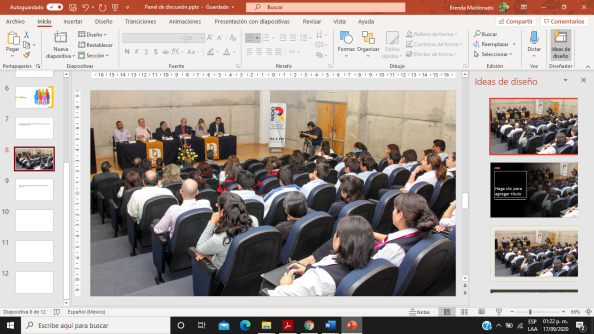 Observa bien la imagen y responde lo siguiente.¿Identificas a los panelistas? ¿Cuántos son? ¿Identificas al púbico?¿Puedes identificar al moderador?Se observa que los panelistas son los que se encuentran sentados al frente en una mesa. Pero uno de ellos es el moderador, seguramente es el que se encuentra en medio, con un micrófono. Y el público se encuentra sentado en las butacas delante de ellos. Esta fotografía nos muestra de manera muy clara cómo se organiza un panel. Los integrantes que lo componen son alrededor de cinco a ocho personas regularmente. Y el moderador presenta a los integrantes y les otorga la palabra según corresponda. ¿Qué hacemos?Observa el siguiente video del minuto 2: 38 al 5:49 donde podrás apreciar lo que es un panel de discusión real sobre el Bienestar animal.Espiral. Maltrato y bienestar animalwww.edutics.mx/U2q ¿Qué te pareció este ejemplo?¿Identificaste al moderador?¿A los panelistas?El ejemplo que acabas de observar muestra otros elementos que componen un panel de discusión, entre ellos el uso de preguntas o cuestionamientos que pueden guiar la participación de los expertos.Estos elementos hacen más interesante y clara la forma en la que participan. Además de que cada uno de ellos debe de dominar el tema del que trata, ya que en este ejemplo puedes observar que los participantes son profesores y expertos en el tema.Así es, gracias a este ejemplo puedes señalar que para participar en una exposición o discusión de un tema es necesario que se cumplan con estos requisitos:Comprender el tema del que se va a discutir.Comprender los subtemas o divisiones en los que se puede estudiar. Explicar con tus palabras lo que entiendes.Conocer las diferentes opiniones que se tienen acerca de esto.Y ser respetuosos al momento de escuchar otros puntos de vista que pueden ayudar a construir un conocimiento y llegar a acuerdos.Parece un poco complicado participar en un panel de discusión, pero no lo es. Lo que se requiere realmente es: saber argumentar tus puntos de vista. Es decir, si tienes un punto de vista o una opinión sobre un tema, te debes preparar para fundamentar esa opinión y a la vez, estar atento a aquellos que puedan opinar distinto a ti. Todos pueden participar en un panel de discusión, pero para poder hacerlo de una manera adecuada, debes buscar información acorde al tema, construir tus opiniones y sustentar los argumentos que te ayudarán a apoyar lo que piensas. Es momento de comprender la importancia de la argumentación en un panel.Observa un video del inicio al minuto 2:47, que ejemplifica cómo se puede argumentar una postura.Cómo argumentar en un diálogohttps://youtu.be/KrZapY3413kTu opinión o forma de pensar debe de sostenerse sobre razones o pruebas que la fundamenten, por eso es importante argumentar en el momento de participar en un panel, ya que los expositores deben de conocer a fondo sobre el tema del que van a tratar. Como se menciona en el video, los elementos que te pueden ayudan a realizar una argumentación son: los ejemplos y las analogías. Observa cómo en un panel de discusión una profesora da ejemplos sobre los desafíos que enfrenta el país en cuanto a la biodiversidad, vuelve a observar el video, pero ahora del minuto 3:05 al 4:25.Cómo argumentar en un diálogohttps://youtu.be/KrZapY3413kAsí queda más claro, cómo en un panel de discusión se pueden dar ejemplos para sostener tu opinión. En el ejemplo de analogías explica cómo puedes sustentar una opinión comparando o buscando semejanzas entre diferentes cosas. No es tan complicado sustentar una opinión o argumento, si utilizas estos recursos: citas o paráfrasis de fuentes de información y el manejo de datos, eso sí, que sean claros, concisos y actuales. Esto te ayudará para futuras oportunidades de compartir tus argumentos. Lee el siguiente ejemplo del uso de citas de fuentes de información en un panel de discusión. Tema: Discriminación en MéxicoPanelista (1): Tal cual indican los datos revelados en la última encuesta de discriminación realizada en nuestro país, la razón que mayormente identificaron las personas que participaron en la Encuesta Nacional sobre Discriminación de 2010 “Seis de cada diez personas en nuestro país consideran que la riqueza es el factor que divide a la sociedad, seguido por los partidos políticos y la educación. En contraste, la religión, la etnia y la gente que llega de fuera son los factores que se piensa provocan menos divisiones”.Panelista (2): La desigualdad económica únicamente empeora o agudiza la discriminación cuando ya existen otras diferencias sociales más importantes, como la etnia, el sexo y la edad. Y la diferencia étnica es la que tiene mayor peso en nuestro país.De acuerdo con el Instituto Nacional de Estadística, Geografía e Informática (INEGI), “en México seis millones seiscientos noventa y cinco mil doscientos veintiocho personas mayores de 5 años hablan una lengua indígena”.Panelista (1): La desigualdad económica no es elemento que explica las diferentes formas de discriminación, pero sí la condición que posibilita o impide que ciertas diferencias sociales impliquen tratos desiguales entre los individuos. Existen muchas personas provenientes de diversos grupos vulnerables que, cuando poseen un alto poder adquisitivo, han tenido las mismas oportunidades que cualquier otra persona y no han padecido discriminación.Panelista (2): Efectivamente. Como lo mencionas, la desigualdad económica no es una condición permanente de la existencia, como puede ser el origen étnico, el sexo u otras diferencias sociales. En el transcurso de la vida se puede tener mayor o menor riqueza, lo que no puede convertirlo en el principal factor explicativo.Panelista (1): En una sociedad más igualitaria puede existir movilidad social y las personas pueden mejorar su situación económica, pero en los países en vía de desarrollo la clase social de origen funge como condicionante que impone obstáculos y dificultades a las personas, lo cual ya implica una desventaja que pesa antes de cualquier otra diferencia.Identificaste que el panelista utiliza citas textuales. Una de la Encuesta Nacional para Prevenir la Discriminación, de dos textos de información, y del INEGI.Contesta las siguientes preguntas y ten a la mano tu cuaderno y bolígrafo.¿Quiénes participan en un panel de discusión?Profesores, alumnos y directivosPanelista, moderador y públicoModerador, público y juradoLa respuesta correcta es la B. Quienes participan en un panel de discusión son: los panelistas, el moderador y el público. ¿Qué funciones tiene el moderador?Presentar a los asistentes y callar al públicoEs el encargado de hacer respetar las reglas relacionadas con el tiempo y la organizaciónSu función es respetar el tiempo de cada participante y dar su opinión acerca del temaLa respuesta correcta es la B. Recuerda que la función del moderador es hacer respetar las reglas del panel relacionadas con el tiempo y la organización. El público también puede participar haciendo preguntas.¿Qué es un argumento? La forma de pensar de alguienEs una opinión de un experto del temaEs una opinión sustentada sobre pruebas o razones que la fundametanLa respuesta correcta es la C. El argumento es una opinión o forma de pensar que se sustenta en pruebas o razones que la fundamentan. ¿Qué recursos nos pueden ayudar a argumentar nuestras opiniones?Ejemplos, imágenes de personajes y citas textualesImágenes, mapas de la República Mexicana y periódicosAnalogías, citas textuales y manejo de datosLa respuesta correcta es la C. Las imágenes y los mapas también pueden ser recursos que ayudan a argumentar, pero dependiendo del tema que se trate en el panel serán las imágenes que ocuparás.Para ampliar la información localiza en tu libro de texto el Aprendizaje esperado: Identifica la diferencia entre los argumentos basados en datos y los basados en opiniones personales. Realiza las actividades que ahí se sugieren, complementa tus apuntes y reafirma tus conocimientos.El Reto de Hoy:Identifica un tema que sea de tu interés, busca información, escribe tus argumentos para sostener tus opiniones sobre el tema, usa ejemplos, analogías, citas textuales y datos. Comparte con tu familia o amigos tu trabajo y pide que te den su opinión acerca del tema. Recuerda ser tolerantes y respetuosos con los puntos de vista de los demás, ya que otras perspectivas te ayudarán a enriquecer tus opiniones y conocimientos.Continúa aprendiendo; es tiempo de buscar, investigar y a leer.¡Buen trabajo!Gracias por tu esfuerzo.